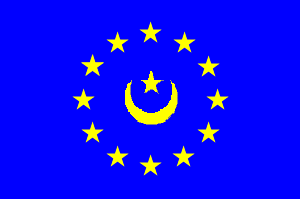 Incorporating Culture in the Language Classroom:Islam in EuropeAn Interactive Workshop for Junior High & High School Teachers of West European LanguagesAre you looking for effective ways to incorporate the academic standards "practices and products of culture" into your foreign language classroom?  Would you like to know more about the increasing presence of Islam in Europe?Indiana University - Bloomington22-24 June 2007Join us this summer for our second annual teacher workshop. Designed for junior high and high school teachers of West European Languages, this hands-on, 12 contact -hour, interactive workshop will guide you in developing lesson plans that provide students unique cultural insights on Islam with the European countries of their target language. You will hear from leading teacher-scholars about the current developments and policies surrounding Islam within the member states of the European Union and will work one-on-one with fellow teachers to incorporate this knowledge into creative and engaging lesson plans. A non-refundable registration fee of $25 will cover your 2-night stay at the IU-Bloomington campus.Workshop may be taken for one IU graduate credit hour $100 honorarium is available to the first 5 teachers for each language who registerRegistration limited to 45 participants$25 non-refundable registration fee will cover lodging, all materials, meals and snacksTravel reimbursement available up to $100Keynote speaker
Mohamed Esa, McDaniel College, “Islam in Europe”Language-specific content specialists
Mary Vogl & Mohammed Hirchi, Colorado State University, French
Hulya Yilmaz, Pennsylvania State University, German
Jim Lynch, Indiana University, SpanishLesson plan development - Peer facilitators
Jill Reid, North Central High School, Indianapolis, French
Steve Sobiech, Bloomington High School South, German Becky Keever, Burris Laboratory School, Muncie, SpanishUnderwritten byThe West European Studies National Resource Center at Indiana UniversityWith support fromThe Department of French and ItalianThe Department of Germanic StudiesThe Department of Spanish and PortugueseThe Institute of German StudiesThe Indiana University School of Education For more information, please contact:West European StudiesBallantine Hall 5421020 East Kirkwood AvenueBloomington, Indiana 47405(812) 855-3280west@indiana.eduSpeaker Information:Mohamed Esa is in charge of the German section in the Foreign Languages Department at McDaniel College in Westminster, MD, where he teaches language, literature, culture, and business German classes. He is also the academic advisor of the German Club and Suite, and the Multicultural Student Association at the college and enjoys taking students on field trips to the Embassies of Germany, Austria and Switzerland, the Holocaust Memorial Museum and the Goethe-Institut Washington. In Spring 2003, he began teaching a class on "The Arab World," which now is being offered as part of the Honors Program at McDaniel College. More information on Professor EsaMohammed Hirchi received his Ph.D. in French from Indiana University. He directs the Multimedia Center at Colorado State University and teaches courses in Arabic, French and Liberal Arts. His research interests include 19th and 20th century French literature, postcolonial literature and theory, cultural studies, African studies, the relations between literature and philosophy, and the application of technology to the teaching of foreign languages, literatures and cultures.Mary Vogl received her Ph.D. in French from Indiana University. She teaches French and Francophone literatures and cultures at Colorado State University. Her research focuses on North, Central and West Africa, photography and representation, the Romany people ("gypsies"), and minority cultures in France. Pedagogical interests include content-based language instruction and the teaching of culture. She has published on French, North African, and Middle Eastern writers and has a book, Picturing the Maghreb: Photography, Literature and (Re)presentation (Rowman & Littlefield Press).More information on Professor VoglHulya Yilmaz is Senior Lecturer and Language Program Director in German and Instructor in Comparative Literature Studies at Penn State Univesity. She completed her dissertation on the influence of Sufism upon 19th and 20th century German poetry, and authored a book on the same subject, Das Ghasel des islamischen Orients in der deutschen Dichtung (1991, Peter Lang.) She specializes in contemporary German literature with a primary focus on Germany's minority authors and the implementation of feminist theory in modern day Germany. Her current research interests include migrant literature of Germany; Islam in Germany and the U.S.; transnational and diasporic literatures; and gender and identity issues within Islam. Her teaching background and interests encompass German language, literature and culture; Germanyâ€™s ghazal writers and Turkish authors; female representation in German mainstream and migrant writings; and literary reflections of Islamic feminist practices.More information on Hulya Yilmaz


Jim Lynch is a Ph.D. candidate in Comparative Literature and Spanish and Portuguese and holds an MA in Near Eastern Languages and Cultures from Indiana University. He teaches courses in Spanish and on various literary genres and themes. He is primarily a medievalist, and his dissertation deals with the literary representations of Saladin in medieval and early modern Europe. He has spent years living in Madrid, Seville, and La Mancha, where he has taught high school students taking part in the Indiana University Honors Program in Foreign Languages. He is interested in how Spain's unique history and Islamic heritage have shaped its current dealings with the Muslim world, and his research currently focuses on paleography, Islamic Spain, postcolonial theory, and cultural studies.